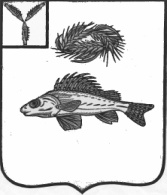 ЕРШОВСКИЙ МУНИЦИПАЛЬНЫЙ РАЙОНСАРАТОВСКОЙ ОБЛАСТИРАЙОННОЕ  СОБРАНИЕПРОЕКТРЕШЕНИЕОт______________2023 года №_____О бюджете Ершовского муниципального районаСаратовской области на 2024 год и на плановый период 2025 и 2026 годов.Руководствуясь Бюджетным кодексом Российской Федерации, Федеральным законом от 6 октября 2003 года № 131-ФЗ «Об общих принципах организации местного самоуправления в Российской Федерации», Уставом Ершовского муниципального района Саратовской области, Собрание депутатов Ершовского муниципального района Саратовской области РЕШИЛО: Статья 1. Основные характеристики районного бюджета на 2024 год и на плановый период 2025 и 2026 годов1. Утвердить основные характеристики районного бюджета на              2024 год:1) общий объем доходов районного бюджета в сумме 998134,4 тыс. рублей;2) общий объем расходов районного бюджета в сумме 998134,4 тыс. рублей;3) дефицит (профицит) бюджета муниципального района в сумме 0,0 тыс. рублей.2.  Утвердить основные характеристики районного бюджета на 2025 год и на 2026 год:1) общий объем доходов районного бюджета на 2025 год в сумме 849168,1 тыс. рублей и на 2026 год в сумме 763446,6 тыс. рублей;2) общий объем расходов районного бюджета на 2025 год в сумме 849168,1 тыс. рублей,  в том числе условно утвержденные расходы в сумме 7469,2 тыс. рублей и на 2026 год в сумме 763446,6 тыс. рублей, в том числе условно утвержденные расходы в сумме 11041,2 тыс. рублей;3)дефицит (профицит) бюджета муниципального района на 2025 год в сумме 0,0 тыс. рублей и на 2026 год в сумме 0,0 тыс. рублей.Статья 2. Поступление доходовУтвердить распределение доходов в районный бюджет на 2024 год и на плановый период 2025 и 2026 годов согласно приложению 1 к настоящему решению.Статья 3. Особенности администрирования доходов районного бюджета в 2024 годуУстановить, что информационное взаимодействие между управлением Федерального казначейства по Саратовской области и главными администраторами доходов районного бюджета может осуществляться через следующие уполномоченные органы:- финансовое управление администрации Ершовского муниципального района Саратовской области;- администрацию Ершовского муниципального района Саратовской области;- муниципальное учреждение «Централизованная бухгалтерия Ершовского муниципального  района».Статья 4. Нормативы распределения поступлений в районный бюджет на 2024 год и на плановый период 2025 и 2026 годовУтвердить нормативы распределения поступлений в районный бюджет на 2024 год и на плановый период 2025 и 2026 годов согласно приложению № 2 к настоящему Решению.Статья 5. Бюджетные ассигнования районного бюджета на 2024 год и на плановый период 2025 и 2026 годов1. Утвердить:1) общий объем бюджетных ассигнований на исполнение публичных нормативных обязательств:на 2024 год в сумме 9272,6 тыс.рублей;на 2025 год в сумме 8911,0 тыс. рублей;на 2026 год в сумме 8949,4 тыс.рублей;2) объем бюджетных ассигнований дорожного фонда:на 2024 год в сумме 27929,8 тыс. рублей;на 2025 год в сумме 28237,8 тыс. рублей;на 2026 год в сумме 28934,5 тыс. рублей;3) ведомственную структуру расходов районного бюджета на 2024 год и на плановый период 2025 и 2026 годов согласно приложению № 3 к настоящему Решению;4) распределение бюджетных ассигнований по разделам, подразделам, целевым статьям (муниципальным программам района и непрограммным направлениям деятельности), группам и подгруппам видов расходов классификации расходов районного бюджета на 2024 год и на плановый период 2025 и 2026 годов согласно приложению № 4 к настоящему Решению;5) объем и распределение бюджетных ассигнований по целевым статьям (муниципальных программ района и непрограммным направлениям деятельности), группам видов расходов, классификации расходов бюджета Ершовского муниципального района Саратовской области на 2024год и на плановый период 2025 и 2026 годов согласно приложению № 5 к настоящему Решению.2. Установить, что субсидии юридическим лицам (за исключением субсидий муниципальным учреждениям, а также субсидий, указанных в пункте 6-8 статьи 78 Бюджетного  кодекса Российской Федерации), индивидуальным предпринимателям, а также физическим лицам – производителям товаров, работ, услуг  предоставляются с соответствии со сводной бюджетной росписью  местного бюджета за счет бюджетных ассигнований и в пределах лимитов бюджетных обязательств путем перечисления средств субсидий на расчетные счета получателей субсидий, открытые в кредитных организациях.Случаи предоставления субсидий юридическим лицам (за исключением субсидий муниципальным учреждениям, а также субсидий, указанных в пункте 6-8 статьи 78 Бюджетного кодекса Российской Федерации), индивидуальным предпринимателям, а также физическим лицам – производителям товаров, работ, услуг устанавливаются нормативными правовыми актами администрации Ершовского муниципального района.Статья 6. Межбюджетные трансферты, предоставляемые из районного бюджета 1. Утвердить бюджетные ассигнования на предоставление межбюджетных трансфертов из районного бюджета бюджетам поселений на 2024 год и на плановый период 2025 и 2026 годов согласно приложению № 6 к настоящему Решению.2. Утвердить распределение межбюджетных трансфертов из районного бюджета бюджетам поселений на 2024 год и на плановый период 2025 и 2026 годов согласно приложению № 7 к настоящему Решению.Статья 7. Источники финансирования дефицита районногобюджета, муниципальные внутренние заимствования районаи муниципальный внутренний долг района1. Утвердить источники финансирования дефицита районного бюджета на 2024 год  и на плановый период 2025 и 2026 годов согласно приложению № 8 к настоящему решению.2. Установить верхний предел муниципального внутреннего долга района:по состоянию на 1 января 2025 года в сумме 0,0 тыс. рублей, в том числе верхний предел долга по муниципальным гарантиям района в сумме 0 рублей;по состоянию на 1 января 2026 года в сумме 0,0 тыс. рублей, в том числе верхний предел долга по муниципальным гарантиям района в сумме 0 рублей;по состоянию на 1 января 2027 года в сумме 0,0 тыс. рублей, в том числе верхний предел долга по муниципальным гарантиям района в сумме 0 тыс.рублей.Статья 8. Особенности исполнения районного бюджета  1. Остатки средств районного бюджета, за исключением остатков за счет средств межбюджетных трансфертов из других бюджетов, находящиеся по состоянию на 1 января 2024 года на едином счете бюджета муниципального района, в 2024 году могут направляться на увеличение бюджетных ассигнований:в объеме бюджетных ассигнований муниципального дорожного фонда, не использованных в отчетном финансовом году, направляются на увеличение в текущем финансовом году бюджетных ассигнований муниципального дорожного фонда;оплату заключенных муниципальных контрактов на поставку товаров, выполнение работ, оказание услуг, подлежавших в соответствии с условиями этих муниципальных контрактов оплате в 2023 году, в объеме, не превышающем сумму остатка не использованных на начало текущего финансового года бюджетных ассигнований на исполнение указанных муниципальных контрактов.Остатки средств бюджета муниципального района, за исключением остатков за счет средств межбюджетных трансфертов из других бюджетов, находящиеся по состоянию на 01 января 2024 года на едином счете бюджета муниципального района, в объеме, необходимом для покрытия временных кассовых разрывов, возникающих в ходе исполнения бюджета района в 2024 году, могут направляться на их покрытие.2. Установить резервный фонд администрации Ершовского муниципального района на 2024 год в сумме 300,0 тыс. рублей, на 2025 год в сумме 300,0 тыс. рублей, на 2026 год в сумме 300,0 тыс. рублей.3.Установить, что в соответствии с пунктом 8 статьи 217 Бюджетного кодекса Российской Федерации в сводную бюджетную роспись могут быть внесены изменения без внесения изменений в решение о бюджете Ершовского муниципального района Саратовской области в случаях:а) перераспределение  бюджетных ассигнований между разделами, подразделами, целевыми статьями, группами (группами и подгруппами)  видов расходов классификации расходов бюджетов в пределах общего объема бюджетных ассигнований, предусмотренных местным бюджетом для финансирования мероприятий муниципальной программы;б) уменьшение бюджетных ассигнований, предусмотренных главным распорядителем средств местного бюджета на предоставление межбюджетных трансфертов бюджетам муниципальных образований района (за исключением субвенций), при принятии решения о применении бюджетных мер принуждения в форме сокращения предоставления межбюджетных трансфертов бюджетам муниципальных образований района (за исключением субвенций) на основании уведомлений органов муниципальной финансового контроля  района о применении бюджетных мер принуждения;в) перераспределение бюджетных ассигнований по кодам бюджетной классификации расходов в пределах средств, предусмотренных соответствующим главным распорядителем средств местного бюджета, в целях выполнения условий предоставления межбюджетных трансфертов, предоставляемых в порядке и на условиях, установленных Правительством Саратовской области;г) увеличение (уменьшение) бюджетных ассигнований на сумму дополнительных средств целевого назначения из бюджетов различных уровней.4.Установить, что доходы, полученные главными распорядителями и получателями бюджетных средств от платных услуг и иной приносящей доход деятельности, от сдачи в аренду муниципального имущества, переданного в оперативное управление главным распорядителям и получателям  бюджетных средств  Ершовского  муниципального района Саратовской области, зачисляются в бюджет Ершовского муниципального района.Статья 9. Особенности установления отдельных расходных обязательств района           Установить исходя из прогнозируемого уровня инфляции (декабрь 2024 года к декабрю 2023 года)  размер индексации с 1 октября 2024 года на 4,0 процента, с 1 октября 2025 года на 4,0 процента, с 1 октября 2026 года на 3,9 процента: - денежного вознаграждения Главы Ершовского муниципального района; - окладов месячного денежного содержания по должностям муниципальной службы района;  - должностных окладов лиц, замещающих должности, не являющихся должностями муниципальной службы района.Статья 10. Вступление в силу настоящего решения1. Настоящее решение вступает в силу с 1 января 2024 года.2. Настоящее решение опубликовать в газете «Степной край», приложения к решению разместить на официальном сайте администрации Ершовского муниципального района в сети Интернет.Председатель районного СобранияЕршовского муниципального района                                        А.Г. ШироковГлава Ершовского муниципального района                            	С.А. Зубрицкая